Mail de saisine auprès du médiateur académiqueImportant : vous devez envoyez ce mail depuis votre adresse académique personnelleAdresse mail du médiateur : mediateurlille@ac-lille.frSujet : Médiation avant recours contentieuxCorps du mail :Monsieur le Médiateur,je m’adresse à vous ce jour afin de vous soumettre un recours concernant une décision administrative en date du 28 février notifié par une note de service du DASEN du Nord et qui concerne la bonification indiciaire des Directeurs Adjoints en charge de SEGPA. Vous trouverez ci-joint la note de service (mettre le courrier du DASEN du Nord en pièce jointe).J’ai dans un premier temps envoyé un courrier de recours gracieux à Madame la Rectrice sous couvert de Monsieur le Directeur Académique des Services de l’Éducation Nationale du Nord en date du préciser la date de l’envoi de votre recours. Au vu des éléments de réponse apportés, j’aimerais donc vous saisir avant d’engager éventuellement un recours administratif.Je vous joins la copie du recours gracieux afin que vous en preniez connaissance (mettre le courrier de recours envoyé en pièce jointe), et aux arguments évoqués dans ce courrier, je souhaite rajouter trois autres points qui ont été relevés par d’autres professionnels qui planchent depuis sur le sujet :1)      La différence de traitement avec les directeurs d’écoleLes directeurs d’école ne sont pas assujettis à cet article 8 du décret n° 81-487 du 8 mai 1981, certains d’entre eux partiront donc à la retraite avec un indice supérieur à 972, alors que ce sont des PE comme nous.  Il y a là encore rupture d’égalité entre personnels de même corps.En connaissance de cause, j’aurais peut-être pu envisager une direction d’école en REP+ afin de ne pas être rétrogradée et afin de partir avec le montant de pension que j’espérais obtenir.2)      La transformation prime en pointsQuand on m’a rétrogradée fin février, baissant mon indice de rémunération, on n’a pas touché à la bonification indiciaire DACS mais bien à la transformation de primes en points comme les autres professeurs des écoles. Ce qui fait que non seulement, je n’ai pas le droit de bénéficier des points liés à mon échelon passage, mais je n’ai pas non plus le droit de bénéficier de la transformation de prime en points engagés par l’Éducation Nationale depuis un moment et qui concerne tous les professeurs y compris les professeurs des écoles : encore une rupture d’égalité. En tout état de cause, j’ai cotisé sur des points de transformation de prime en points ces derniers mois et on me les retire arbitrairement pour le calcul de ma retraite.3)      Le fait d’avoir cotisé sur la BI DACS de 50 points tout au long de la carrièreJ’ai cotisé tout au long de ma carrière sur cette bonification de 50 points et je me vois amputée du bénéfice de la retraite sur ces 50 points.Dans l’attente, je reste à votre disposition.Recevez mes plus sincères salutations.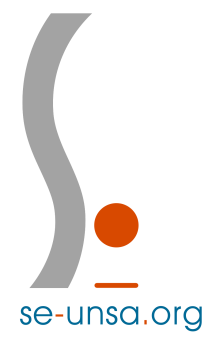 Mettre votre nom + prénom + établissement d’exercice + numéro de portable 